Asseco Solutions, a.s.se sídlem Praha 4, Zelený pruh 1560/99, PSČ 140 02IČ: 64949541, DIČ: CZ64949541Zapsaná v obchodním rejstříku vedeném Městským soudem v Praze, oddíl B, vložka 3771Zastoupena místopředsedou představenstva Ing. Jiřím Hubemdále jen „Dodavatel“aČeská agentura na podporu obchodu/CzechTradese sídlem Dittrichova 21, Praha 2, PSČ 128 01IČ: 00001171, DIČ: CZ00001171Příspěvková organizace nezapsaná v obchodním rejstříku Jejímž jménem jedná: Ing. Radomil Doležal, MBA, generální řediteldále jen „Odběratel“uzavírají tentoDodatek č. 4k Smlouvě sdružující Smlouvu o poskytnutí licence a Smlouvu o systémové podpoře č. O-08-00024 ze dne 1.3.2008, Dodatku č. 1 ze dne 30.4.2009, Dodatku č. 2 ze dne 2.5.2011 a Dodatku č. 3 ze dne 25.3.2013Předmět dodatkuPředmětem tohoto dodatku je změna rozsahu licence informačního systému HELIOS Orange, a sice licence č. HEIQ0100-00184, jenž je stanoven v příloze č. 1 výše citované smlouvy. Změna spočívá v dokoupení registračního pluginu „Hromadné ověření organizací v ARES“.Nový rozsah předmětné licence HELIOS Orange č. HEIQ0100-00184 je specifikován v příloze č. 1   tohoto dodatku.Cena a platební podmínkySmluvní strany sjednávají, že cena za rozšíření informačního systému HELIOS Orange dle odstavce 1.1. tohoto dodatku činí  1 800,- Kč bez DPH, navýšená o zákonnou sazbu DPH.Odběratel se zavazuje finanční plnění specifikované v předchozím odstavci 2.1. uhradit bezhotovostním převodem na základě daňového dokladu (faktury) vystaveného Dodavatelem ve splatnosti, která bude stanovena na příslušné faktuře.Smluvní strany se dále dohodly, že na základě uskutečněného rozšíření licence HELIOS Orange dle odstavce 1.1 tohoto dodatku se navyšuje roční paušální poplatek za systémovou podporu k licenci č. HEIQ0100-00184, jenž je stanoven v odstavci 4.2. citované smlouvy, a to o částku 324,- Kč bez DPH, navýšenou o zákonnou sazbu DPH.Aktuální výše ročního poplatku za systémovou podporu k licenci č. HEIQ0100-00184 tedy činí 43 830,72 Kč bez DPH, navýšený o zákonnou sazbu DPH.Závěrečná ustanoveníTento dodatek nabývá své platnosti a účinnosti dnem podpisu oběma smluvními stranami.Tento dodatek je vyhotoven ve dvou exemplářích, z nichž každá ze smluvních stran obdrží po jednom vyhotovení.Smluvní strany prohlašují, že si tento dodatek před jeho podpisem přečetly, s jeho obsahem souhlasí a že byl uzavřen po vzájemném projednání podle jejich pravé a svobodné vůle, přičemž jeho autentičnost stvrzují svými níže uvedenými podpisy.Seznam příloh, jež tvoří nedílnou součást dodatku:Příloha č. 1 – Rozsah licence HELIOS Orange č. HEIQ0100-00184Příloha č. 1 – Rozsah licence HELIOS Orange č. HEIQ0100-00184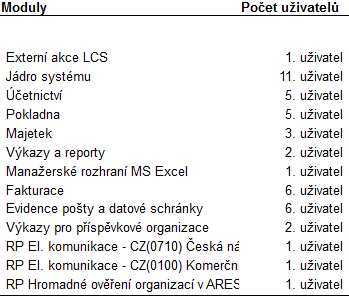 V Praze, dne ……………………Za Asseco Solutions, a.s.…………………………………………………Ing. Jiří Hubmístopředseda představenstvaV Praze, dne ……………………Za Česká agentura na podporu obchodu/CzechTrade…………………………………………………Ing. Radomil Doležal, MBAgenerální ředitel